                                                                                                                                       Утверждаю: 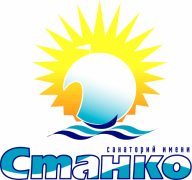 Директор ООО «Санаторий имени Станко»                                                                                                                ________________ А.Л.Пономарева                                                                                                                                            “  26    ”_сентября_2017г  №2Прайс - лист стоимости 1 дня путевки на одного человека ООО ”Санаторий имени Станко” на 2018 год             Расчетный час – 8:00. Прием отдыхающих осуществляется в день заезда с 8:00, выезд до  8:00 часов  утра.       Сроки на санаторно-курортное лечение от 6 дней и более, оздоровительный отдых от 3-х дней и более.          В соответствии с приказом МинЗдравСоцРазвития № 256 от 22.11.2004 г. для прохождения   санаторно-курортного лечения необходимо оформление санаторно-курортной карты. Для детей обязательно - справка о контактах, справка о прививках от педиатра или из ДОУ, анализ на энтеробиоз.       Скидки для детей возрастом от 2-х до 14 лет на основное место - в размере 25%. Скидки на детей на дополнительное место не распространяются.       В стоимость путевки на санаторно-курортное лечение входит:- лечение по утвержденным стандартам,- проживание в комфортабельных номерах,- 5-ти разовое питание,- питьевая минеральная вода,- Wi-Fi в кафе и холлах санатория,- бесплатная автостоянка.                                                      Путевка на санаторно-курортное лечение                                          Путевка на санаторно-курортное лечение                                          Путевка на санаторно-курортное лечение                                          Путевка на санаторно-курортное лечениеКатегория номерас    09.01.2018   по  03.06.2018с   04.06.2018   по  26.08.2018с    27.08.2018   по  30.12.2018Стандарт  2-местн. 230027002400Стандарт  улучшенный  250029002600Стандарт одноместный260030002700Люкс с кондиционером или Студия  при двухместном размещении280033002900Люкс  без кондиционера при двухместном размещении280032002900Люкс или Студия  при одноместном размещении430051004500Доп. место в номере Стандарт ребенок до 14 лет150018001600Доп. место в номере Люкс или  Студия ребенок до 14 лет180022001900Доп. место в номере Люкс  взрослый230027002400Путевка на оздоровительный отдыхПутевка на оздоровительный отдыхПутевка на оздоровительный отдыхПутевка на оздоровительный отдыхКатегория номерас    09.01.2018   по 03.06.2018с    04.06.2018   по  26.08.2018с    27.08.2018   по  30.12.2018Стандарт  2-местн. 190023002000Стандарт  улучшенный  210025002200Стандарт одноместный220026002300Люкс с кондиционером или Студия  при двухместном размещении240029002500Люкс  без кондиционера при двухместном размещении240028002500Люкс или Студия  при одноместном размещении390047004100Доп. место в номере Стандарт ребенок до 14 лет110014001200Доп. место в номере Люкс или  Студия ребенок до 14 лет140018001500Доп. место в номере Люкс  взрослый190023002000